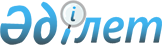 Об утверждении бюджета Николаевского сельского округа Есильского района Северо-Казахстанской области на 2021-2023 годыРешение маслихата Есильского района Северо-Казахстанской области от 8 января 2021 года № 58/396. Зарегистрировано Департаментом юстиции Северо-Казахстанской области 13 января 2021 года № 6976.
      Сноска. Вводится в действие с 01.01.2021 в соответствии с пунктом 6 настоящего решения.
      В соответствии со статьей 9-1, с пунктом 2 статьи 75 Бюджетного кодекса Республики Казахстан от 4 декабря 2008 года, пунктом 2-7 статьи 6 Закона Республики Казахстан от 23 января 2001 года "О местном государственном управлении и самоуправлении в Республике Казахстан", маслихат Есильского района Северо-Казахстанской области РЕШИЛ:
      1. Утвердить бюджет Николаевского сельского округа Есильского района Северо-Казахстанской области на 2021-2023 годы согласно приложениям 1, 2, 3 соответственно, в том числе на 2021 год в следующих объемах:
      1) доходы – 24 794 тысяч тенге:
      налоговые поступления – 3 105 тысяч тенге;
      неналоговые поступления - 0 тысяч тенге;
      поступления от продажи основного капитала - 0 тысяч тенге;
      поступления трансфертов – 21 689 тысяч тенге;
      2) затраты – 25 305 тысяч тенге;
      3) чистое бюджетное кредитование - 0 тысяч тенге:
      бюджетные кредиты - 0 тысяч тенге;
      погашение бюджетных кредитов - 0 тысяч тенге;
      4) сальдо по операциям с финансовыми активами - 0 тысяч тенге:
      приобретение финансовых активов - 0 тысяч тенге;
      поступления от продажи финансовых активов государства - 0 тысяч тенге;
      5) дефицит (профицит) бюджета - - 511 тысяч тенге;
      6) финансирование дефицита (использование профицита) бюджета - 511 тысяч тенге:
      поступление займов - 0 тысяч тенге;
      погашение займов - 0 тысяч тенге;
      используемые остатки бюджетных средств - 511 тысяч тенге.
      Сноска. Пункт 1 в редакции решения маслихата Есильского района Северо-Казахстанской области от 21.04.2021 № 6/51 (вводится в действие с 01.01.2021); 03.12.2021 № 13/125 (вводится в действие с 01.01.2021).


      1-1. Предусмотреть в бюджете Николаевского сельского округа расходы за счет свободных остатков бюджетных средств, сложивщихся на начало финансового года в сумме 511 тысяч тенге, согласно приложению 4.
      Сноска. Решение дополнено пунктом 1-1 в соответствии с решением маслихата Есильского района Северо-Казахстанской области от 21.04.2021 № 6/51 (вводится в действие с 01.01.2021).


      1-2. Предусмотреть в бюджете Николаевского сельского округа на 2021 год объемы целевых текущих трансфертов выделенных из областного бюджета, в том числе:
      на повышение заработной платы государственных служащих местных исполнительных органов.
      Распределение указанных целевых трансфертов из областного бюджета определяется решением акима Николаевского сельского округа Есильского района Северо-Казахстанской области "О реализации решения маслихата Есильского района "Об утверждении бюджета Николавского сельского округа Есильского района Северо-Казахстанской области на 2021-2023 годы.
      Сноска. Решение дополнено пунктом 1-2 в соответствии с решением маслихата Есильского района Северо-Казахстанской области от 03.12.2021 № 13/125 (вводится в действие с 01.01.2021).


      2. Установить, что доходы бюджета Николаевского сельского округа на 2021 год формируются в соответствии со статьей 52-1 Бюджетного кодекса Республики Казахстан от 4 декабря 2008 года.
      3. Предусмотреть на 2021 год объемы бюджетных субвенций, из районного бюджета бюджету Николаевского сельского округа в сумме 14 788 тысяч тенге.
      4. Предусмотреть в бюджете Николаевского сельского округа на 2021 год объемы целевых трансфертов выделенных из районного бюджета, в том числе:
      на текущее содержание дорог;
      на ликвидацию несанкционированных свалок в селах сельского округа;
      на изготовление заборов (ограждений) к построенным домам для переселенцев;
      на повышение заработной платы государственных служащих местных исполнительных органов.
      Распределение указанных целевых трансфертов из районного бюджета определяется решением акима Николаевского сельского округа Есильского района Северо-Казахстанской области "О реализации решения маслихата Есильского района "Об утверждении бюджета Николаевского сельского округа Есильского района Северо-Казахстанской области на 2021-2023 годы.
      Сноска. Пункт 4 в редакции решения маслихата Есильского района Северо Казахстанской области от 03.12.2021 № 13/125 (вводится в действие с 01.01.2021).


      5. Установить расходы на 2021-2023 годы по Николаевскому сельскому округу согласно приложениям 1, 2, 3.
      6. Настоящее решение вводится в действие с 1 января 2021 года. Бюджет Николаевского сельского округа Есильского района Северо-Казахстанской области на 2021 год
      Сноска. Приложение 1 в редакции решения маслихата Есильского района Северо-Казахстанской области от 21.04.2021 № 6/51 (вводится в действие с 01.01.2021); от 03.12.2021 № 13/125 (вводится в действие с 01.01.2021). Бюджет Николаевского сельского округа Есильского района Северо-Казахстанской области на 2022 год Бюджет Николаевского сельского округа Есильского района Северо-Казахстанской области на 2023 год Направление свободных остатков бюджетных средств, сложивщихся на 1 января 2021 года
      Сноска. Решение дополнено приложением 4 в соответствии с решением маслихата Есильского района Северо-Казахстанской области от 21.04.2021 № 6/51 (вводится в действие с 01.01.2021).
					© 2012. РГП на ПХВ «Институт законодательства и правовой информации Республики Казахстан» Министерства юстиции Республики Казахстан
				
      Председатель сессии маслихатаЕсильского районаСеверо-Казахстанской области

К. Абулгазин

      Секретарь маслихатаЕсильского районаСеверо-Казахстанской области

А. Бектасова
Приложение 1 к решениюмаслихата Есильского районаСеверо-Казахстанской областиот 8 января 2021 года№ 58/396
Категория
Класс
подкласс
Наименование
Сумма (тысяч тенге)
1) Доходы
24 794
1
Налоговые поступления
3 105
04
Налоги на собственность
3 105
1
Налог на имущество
22
3
Земельный налог
320
4
Налог на транспортные средства
2 763
4
Поступление трансфертов
21 689
02
Трансферты из вышестоящих органов государственного управления
21 689
3
Трансферты из районного (города областного значения) бюджета
21 689
Функциональная группа
Администратор бюджетных программ
Программа
Наименование
Сумма (тысяч тенге)
2) Затраты
25 305
01
Государственные услуги общего характера
19 799
124
Аппарат акима города районного значения, села, поселка, сельского округа
19 799
001
Услуги по обеспечению деятельности акима города районного значения, села, поселка, сельского округа
19 799
07
Жилищно-коммунальное хозяйство
4 900
124
Аппарат акима города районного значения, села, поселка, сельского округа
4 900
008
Освещение улиц в населенных пунктах
1 700
009
Обеспечение санитарии населенных пунктов
1 000
011
Благоустройство и озеленение населенных пунктов
2 200
12
Транспорт и коммуникации
95
124
Аппарат акима города районного значения, села, поселка, сельского округа
95
013
Обеспечение функционирования автомобильных дорог в городах районного значения, селах, поселках, сельских округах
95
15
Трансферты
511
124
Аппарат акима города районного значения, села, поселка, сельского округа
511
051
Целевые текущие трансферты из нижестоящего бюджета на компенсацию потерь вышестоящего бюджета в связи с изменением законодательста
511
3)Чистое бюджетное кредитование
0
Бюджетные кредиты
0
Погашение бюджетных кредитов
0
4) Сальдо по операциям с финансовыми активами
0
Приобретение финансовых активов
0
Поступления от продажи финансовых активов государства
0
5) Дефицит (профицит) бюджета
- 511
6) Финансирование дефицита (использование профицита) бюджета
511
7
Поступления займов
0
16
Погашение займов
0
Категория
Класс
подкласс
Наименование
Сумма (тысяч тенге)
8
Используемые остатки бюджетных средств
511
01
Остатки бюджетных средств
511
1
Свободные остатки бюджетных средств
511Приложение 2к решению маслихатаЕсильского районаСеверо-Казахстанской областиот 8 января 2021 года№ 58/396
Категория
Класс
подкласс
Наименование
Сумма (тыс.тенге)2022 год
1) Доходы
16 202
1
Налоговые поступления
3 143
04
Налоги на собственность
3 143
1
Налоги на имущество
23
3
Земельный налог
330
4
Налог на транспортные средства
2 790
4
Поступление трансфертов
13 059
02
Трансферты из вышестоящих органов государственного управления
13 059
3
Трансферты из районного (города областного значения) бюджета
13 059
Функциональная группа
Администратор бюджетных программ
Программа
Наименование
Сумма (тыс.тенге)2022 год
2) Затраты
16 202
01
Государственные услуги общего характера
15 083
124
Аппарат акима города районного значения, села, поселка,сельского округа
15 083
001
Услуги по обеспечению деятельности акима города районного значения, села, поселка, сельского округа
15 083
07
Жилищно-коммунальное хозяйство
789
124
Аппарат акима города районного значения, села, поселка, сельского округа
789
008
Освещение улиц в населенных пунктах
514
009
Обеспечение санитарии населенных пунктов
275
12
Транспорт и коммуникации
330
124
Аппарат акима города районного значения, села, поселка, сельского округа
330
013
Обеспечение функционирования автомобильных дорог в городах районного значения, селах, поселках, сельских округах
330
3) Чистое бюджетное кредитование
0
Бюджетные кредиты
0
Погашение бюджетных кредитов
0
4) Сальдо по операциям с финансовыми активами
0
Приобретение финансовых активов
0
Поступления от продажи финансовых активов государства
0
5) Дефицит (профицит) бюджета
0
6) Финансирование дефицита (использование профицита) бюджета
0
Поступления займов
0
Погашение займов
0
Используемые остатки бюджетных средств
0
7
Поступление займов
0
16
Погашение займов
0
Категория
Класс
подкласс
Наименование
Сумма (тыс.тенге)2022 год
8
Используемые остатки бюджетных средств
0
01
Остатки бюджетных средств
0
1
Свободные остатки бюджетных средств
0Приложение 3к решению маслихатаЕсильского районаСеверо-Казахстанской областиот 8 января 2021 года№ 58/396
Категория
Класс
подкласс
Наименование
Сумма (тыс.тенге)2023 год
1) Доходы
16 760
1
Налоговые поступления
3 233
04
Налоги на собственность
3 233
1
Налоги на имущество
23
3
Земельный налог
330
4
Налог на транспортные средства
2 880
4
Поступление трансфертов
13 527
02
Трансферты из вышестоящих органов государственного управления
13 527
3
Трансферты из районного (города областного значения) бюджета
13 527
Функциональная группа
Администратор бюджетных программ
Программа
Наименование
Сумма (тыс.тенге)2023 год
2) Затраты
16 760
01
Государственные услуги общего характера
16 760
124
Аппарат акима города районного значения, села, поселка,сельского округа
16 760
001
Услуги по обеспечению деятельности акима города районного значения, села, поселка, сельского округа
15 385
07
Жилищно-коммунальное хозяйство
828
124
Аппарат акима города районного значения, села, поселка, сельского округа
828
008
Освещение улиц в населенных пунктах
539
009
Обеспечение санитарии населенных пунктов
289
12
Транспорт и коммуникации
547
124
Аппарат акима города районного значения, села, поселка, сельского округа
547
013
Обеспечение функционирования автомобильных дорог в городах районного значения, селах, поселках, сельских округах
547
3) Чистое бюджетное кредитование
0
Бюджетные кредиты
0
Погашение бюджетных кредитов
0
4) Сальдо по операциям с финансовыми активами
0
Приобретение финансовых активов
0
Поступления от продажи финансовых активов государства
0
5) Дефицит (профицит) бюджета
0
6) Финансирование дефицита (использование профицита) бюджета
0
Поступления займов
0
Погашение займов
0
Используемые остатки бюджетных средств
0
7
Поступление займов
0
16
Погашение займов
0
Категория
Класс
подкласс
Наименование
Сумма (тыс.тенге)2023 год
8
Используемые остатки бюджетных средств
0
01
Остатки бюджетных средств
0
1
Свободные остатки бюджетных средств
0Приложение 4к решению маслихатаЕсильского районаСеверо-Казахстанской области от 8 января 2021 года№ 58/396
Функциональная группа
Администратор бюджетных программ
Программа
Наименование
Сумма (тысяч тенге)
15
Трансферты
511
124
Аппарат акима города районного значения, села, поселка, сельского округа
511
051
Целевые текущие трансферты из нижестоящего бюджета на компенсацию потерь вышестоящего бюджета в связи с изменением законодательста
511
Итого:
511